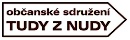 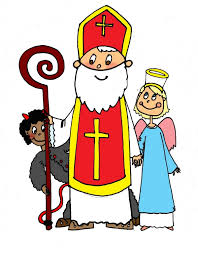 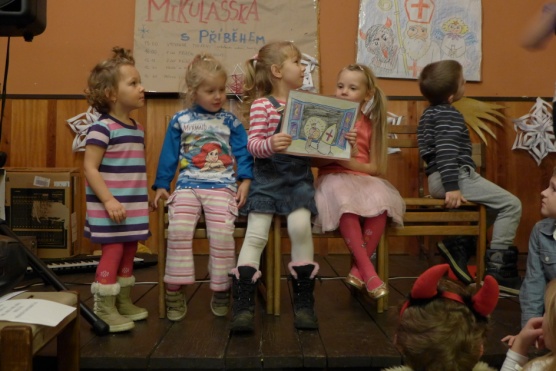 OÚ VYŽLOVKA a  ENAPO  srdečně zvou na MIKULÁŠSKOU S PÍSNIČKOUPÁTEK 6.12.2019 od 15:30hV HOTELU PRAHA NA VYŽLOVCEČeká nás zpívání s OLEGEM HOMOLOU, výtvarné tvoření a Mikulášská nadílka.Mikuláš náš navštíví v 16:45h, za donesené cukroví předem děkujeme. Vstupné dobrovolné.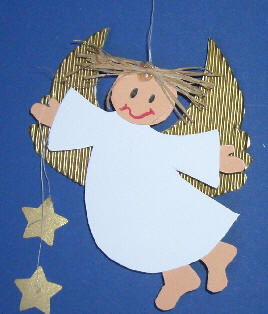 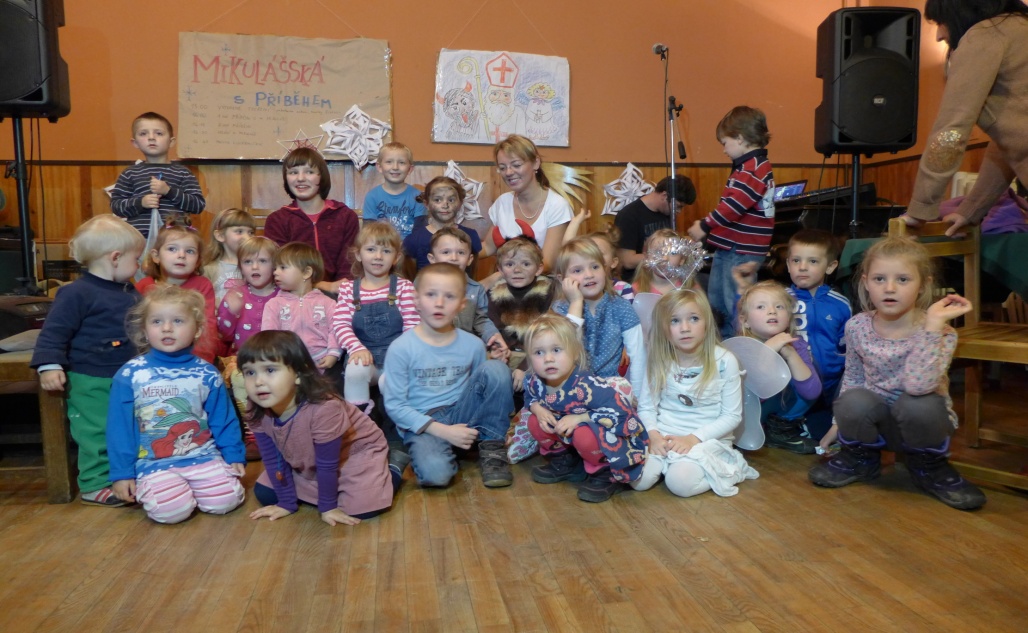 Jana Pelikánová, tel: 608962114  www.tudyznudy.eu